Nuclear Decay NotesNuclear Decay - _____________________________________________________________________________________________________________________________________________________________All elements with atomic numbers greater than 84 are radioactive.Types of particles emitted: ____________________ ; _________________ ; __________________Alpha Decay - ____________________________________________________________________________________________________________________________________________________________Alpha particles can be stopped by: _________________________________________________Transmutation - ________________________________________________________________Alpha Decay examples and practice:Beta Decay - _____________________________________________________________________________________________________________________________________________________________	Beta particles can be stopped by: __________________________________________________Transmutation occurs in beta decay.Beta Decay examples and practice:Gamma Decay - ________________________________________________________________________________________________________________________________________________________________________Gamma Rays can be stopped by: ___________________________________________________Nucleus goes from an excited state to a normal state.Often occurs WITH alpha or beta decay.NO transmutation because no new element is formed.								Nuclear Decay of a Uranium atom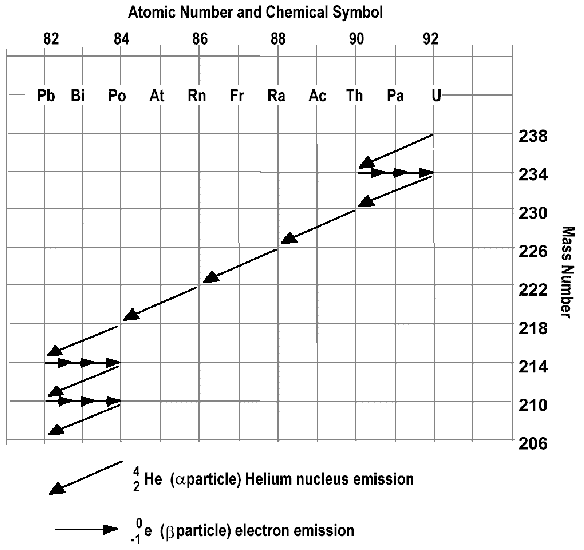 What happens when radiation passes through an electric field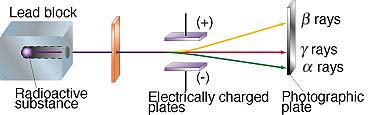 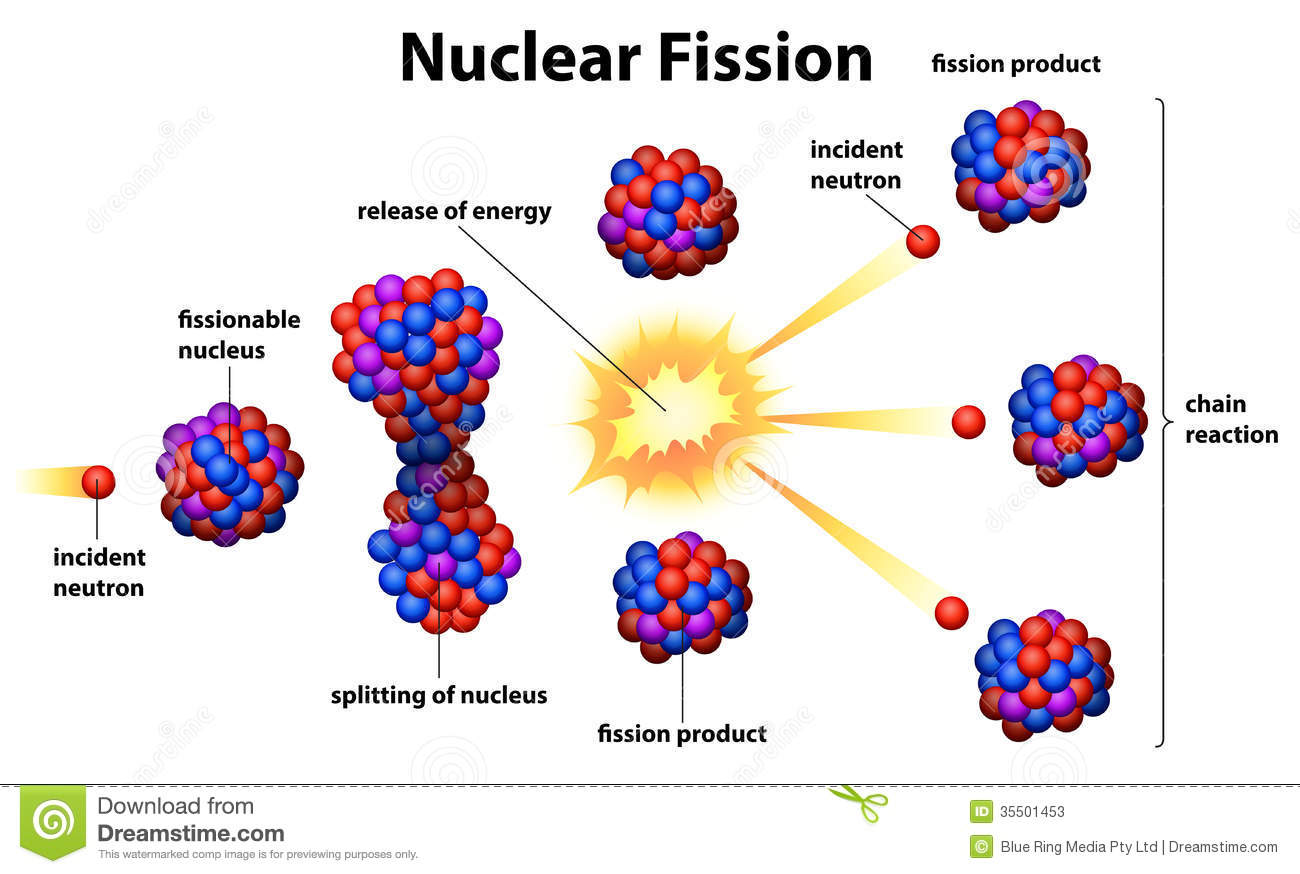 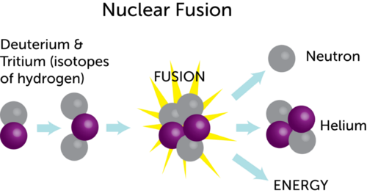 